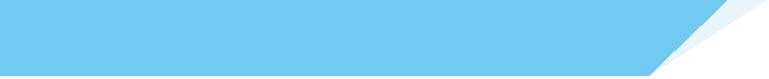 工业电脑机箱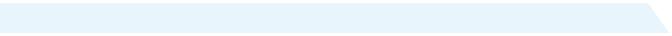 w w w . i e i w o r l d . c o m . c nPAC-1000G	6 个插槽全长卡紧凑式机箱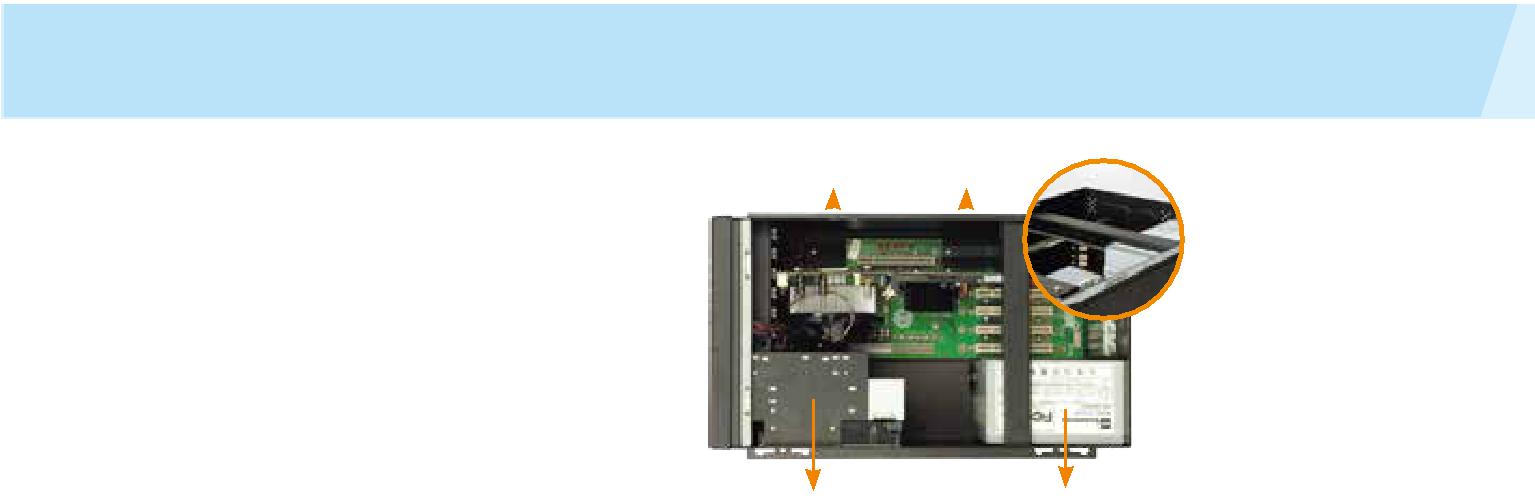 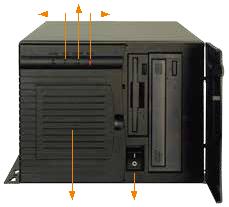 压紧夹的设计目的在于确保卡在机箱内，保护它们免受振动影响。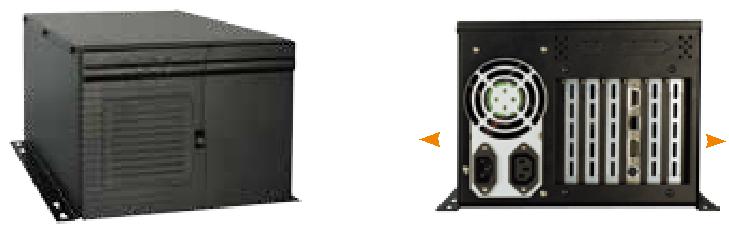  LPT/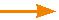 COM开口8 cm 散热风扇	电源开关产品包装中不包含CD-ROM 和 HDD特性符合 RoHS 标准设计1 个 8cm 冷却风扇可更换风扇过滤器塑料前面板设有挡板规格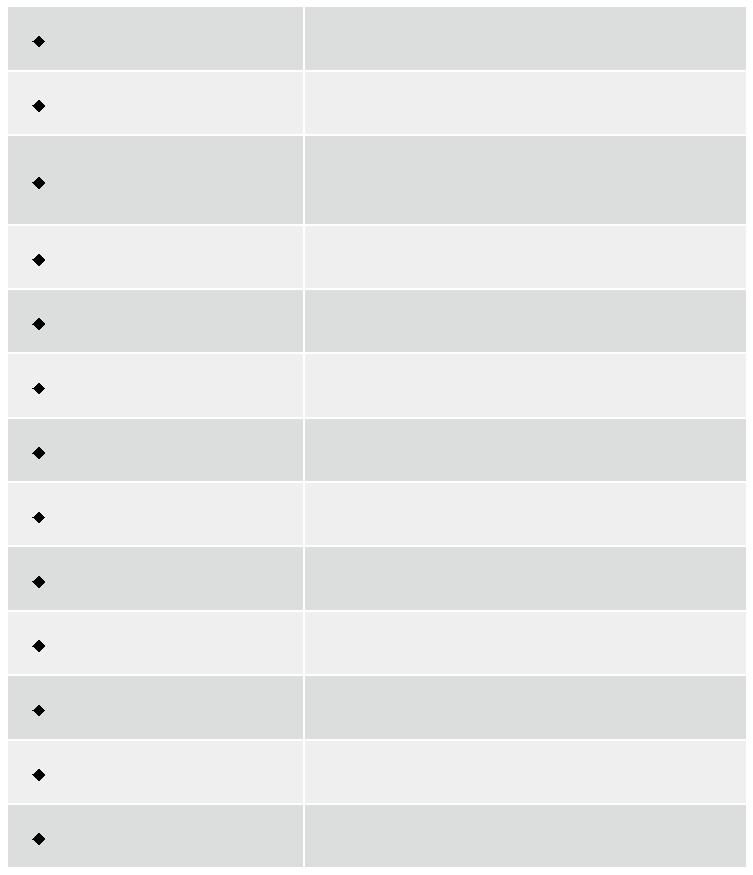 订购信息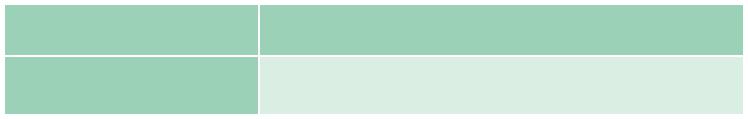 尺寸 ( 单位 : mm)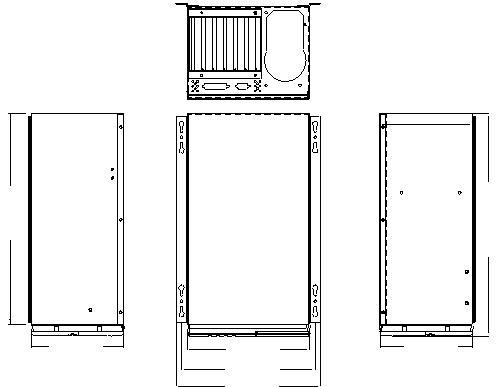 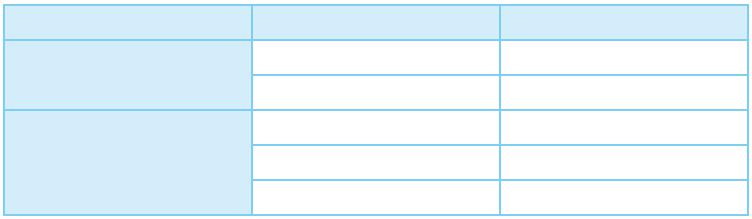 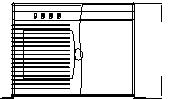 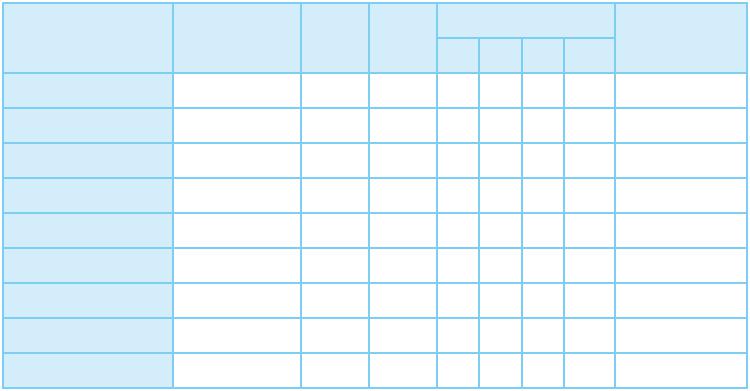 PAC-1000G 支持单个 PS/2 PSU. 想了解威强电更多的电源产品 , 请参考章节 5 或直接访问 www. ieiworld.com.cn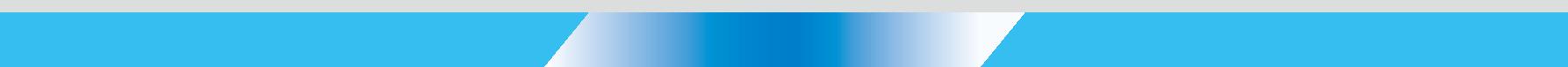 PAC-1000G-2019-V10电源 LED电源 LED电源 LED全长卡底板底板电源 LED电源 LED电源 LEDHDD LED重启键HDD LED重启键驱动器PS/2 电源驱动器PS/26 扩展槽PSU开口材质金属 + 塑料前面板主板规格全长CPU卡1 x Front- accessible 3.5"驱动器1 x 5.25”1 x 3.5” HDD散热风扇1 x 8 cmI/O 开口1 x LPT, 1 x COM扩展槽6 slots指示灯Power, HDD按钮电源开关, 重启操作温度0°C ~ 50°C操作湿度10% ~ 90%颜色B: 黑色净重/毛重5.6 kg/8.8 kg尺寸(DxWxH)421 mm x 232 mm x 176 mm料号描述PAC-1000GB-R20/A130B6-slot full-size compact chassis, white, 1 x 8 cm fan, withPAC-1000GB-R20/A130BACE-A130B-R10 (300W ATX model), RoHSACE-A130B-R10 (300W ATX model), RoHSmm400.  mm42099176mm232mm176mm253mm273mmmm181底板 ( 选配 )底板 ( 选配 )型号SBC 类型PCIISAPClePSU 接口型号SBC 类型PCIISAx1PSU 接口x1x4  x8  x16x4  x8  x16x4  x8  x16x4  x8  x16BP-6S-RSISA060000ATIP-6S-RSPCISA320000ATIP-6SA-RSPCISA320000ATXPCI-6S-RSPICMG 1.0420000AT/ATXPCI-5S-RSPICMG 1.0310000AT/ATXPE-6S2*PICMG 1.3300101ATXPE-6S3*PICMG 1.3103001ATXSPE-4SPICMG 1.3000120ATXSPE-6SPICMG 1.3000500ATX*仅限 R20 或以上最新版本支持 PICMG 1.3 底板 .*仅限 R20 或以上最新版本支持 PICMG 1.3 底板 .*仅限 R20 或以上最新版本支持 PICMG 1.3 底板 .*仅限 R20 或以上最新版本支持 PICMG 1.3 底板 .电源 ( 选配 )电源 ( 选配 )类型型号功率ATACE-925AP-U-RSACE-925AP-U-RS250WATACE-T140A-RSACE-T140A-RS400WACE-T140A-RSACE-T140A-RS400WACE-A130B-R10ACE-A130B-R10300WATXACE-A140A-S-R11ACE-A140A-S-R11ACE-A140A-S-R11400WACE-828V-RSACE-828V-RS250W